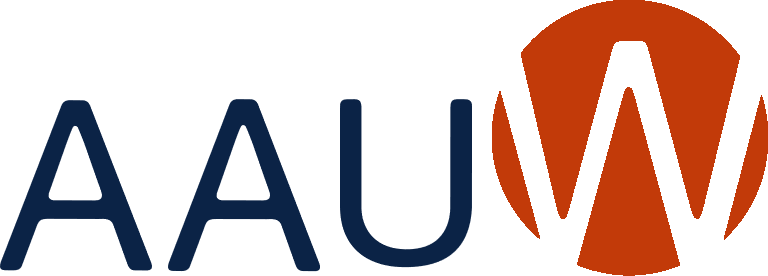 MEMBERSHIP APPLICATION Name:________________________________________________________Address: ______________________________________________________ City/State/Zip: _________________________________________________ Phone: ______________________________________ Email:_______________________________________ College/University: _____________________________________________State: ________   Year Graduated: _______ (Highest) Degree: __________Major(s): ____________________________________ Are you a current member in another AAUW branch?  _______If so, please list branch: _________________________________________________ Annual membership fee:  $93.00*  (National $62, State $12, Branch $14) Note:  $56 of the National dues is tax deductible *If you are a current member of another AAUW branch, fee is $26 Please make check payable to: Sarasota AAUW Mail application and check to: AAUW PO Box 3554 Sarasota, FL 34230-3554 